Звіт про роботу КП «ІА» Боярка - інформ» за І півріччя 2016 року	Керуючись Законом України «Про місцеве самоврядування в Україні», заслухавши звіт директора КП «ІА» Боярка-інформ» Коваленко Ганни Анатоліївни про роботу комунального підприємства за І півріччя 2016 року, ,-БОЯРСЬКА МІСЬКА РАДАВИРІШИЛА:1. Прийняти  звіт директора КП «ІА» Боярка - інформ»  про роботу комунального підприємства «ІА» Боярка - інформ»  за I півріччя 2016 року (додається).2. Визнати роботу директора КП «ІА» Боярка - інформ»  Коваленко Г.А. за     І півріччя 2016 року задовільною.3. Зобов’язати директора КП «ІА» Боярка - інформ»  Коваленко Г.А.:- посилити внутрішній фінансовий контроль за повнотою надходжень та за ефективним і раціональним використанням бюджетних коштів.- вести пошук нових джерел отримання доходу.- підготувати до друку фото-буклет до Дня міста.4. Контроль за виконанням цього рішення покласти на заступника міського голови Кочкову Тетяну Петрівну.МІСЬКИЙ ГОЛОВА                                                                   О.О. ЗАРУБІН                                                                 Згідно з оригіналом:Секретар ради								      О.І. Романченко					Додатокдо рішення 16 сесії Боярської міської радиVII скликання№16\472 від 18.08.2016 рокуЗВІТПРО РОБОТУ КП «БОЯРКА-ІНФОРМ»ЗА І ПІВРІЧЧЯ 2016 Комунальне підприємство «ІА «Боярка-інформ» існує з 2004 року. Зараз на підприємстві працює 11 осіб, 2 з них за договором ЦПХ.З метою покращення інформування жителів міста Боярка про діяльність міської ради та виконавчого комітету, про громадсько-політичні, культурно-просвітницькі, спортивні та інші вагомі події в житті територіальної громади міста Боярка, керуючись Законами України «Про місцеве самоврядування в Україні», «Про інформацію», рішенням виконавчого комітету Боярської міської ради  № 69/3 від 10 грудня 2013 року було надано погодження на безоплатне розповсюдження газети «Боярка-інформ».Газета «Боярка-інформ» виходить двічі на місяць. На виконання міської Програми «Інформаційна прозорість-2016» за перше півріччя 2016 року видано 12 номерів газети. Нині кожен випуск газети має наклад 5 тис. прим. Для порівняння – на початку 2013 року через скрутне фінансове становище разовий наклад газети становив 1000 прим. Завдяки правильній організації фінансово-економічної та господарської діяльності на підприємстві, вдалось сплатити шалений борг перед типографією та вивести газету на рівень кращих в Київській області.Газета розповсюджується за передплатою та безкоштовно у 40 пунктах для безкоштовного розповсюдження газети.У газеті «Боярка-інформ» та сайті Боярської міської ради, який обслуговує та здійснює інформаційне наповнення КП «ІА «Боярка-інформ», поширюється офіційна інформація з найважливіших питань життя та діяльності територіальної громади міста, Боярської міської ради, виконкому, комунальних підприємств. Розповсюджуються офіційні документи міської ради, виконкому, інших суб’єктів місцевого самоврядування.Висвітлюється точка зору міського голови, депутатів, членів міськвиконкому, керівників комунальних та інших підприємств, організацій, установ міста з актуальних питань.КП «ІА «Боярка-інформ» здійснює збір, обробку й поширення інформації про громадсько-політичні, соціально-економічні, культурно-просвітницькі та інші події в місті та інших регіонах.До сфери діяльності КП «ІА «Боярка-інформ» належить надання рекламних послуг. Зокрема, надається газетна площа для друку рекламних публікацій на шпальтах газети.Розпочатий КП «ІА «Боярка-інформ» проект Інтернет-телебачення «Боярські відео новини» отримав зацікавлення з боку боярчан. Тому багато уваги приділяється розвитку цього структурного підрозділу. Випуски відео новин виходять щосереди. Окрім цього знакові для міста події відображаються в окремих відеороликах. Проект здійснюється на власному обладнанні штатного працівника – телеоператора. Сюжети готують журналісти КП. Фінансові результати діяльності КП «Боярка-інформ»:Загальний фондПлан видатків  - 292,00 тис.грн.Профінансовано  - 289,97 тис.грн.Касові видатки (використано) – 289,72 тис.грн.Залишок недовикористаних коштів  - 0,25 тис.грн.Кошти використані:- на заробітну плату (разом з нарахуваннями та розрахунково – касовим обслуговуванням банку)  - 289,72 тис.грн.Власні кошти – 117,00 тис.грн., в тому числі:- надходження від об’єктів зовнішньої реклами -108,00 тис.грн.;- надходження від рекламних оголошень у газеті – 7,8 тис.грн.;- передплата газети – 1,2 тис.грн.Використані власні кошти – 117,0 тис.грн., в тому числі:ПІДГОТУВАЛА:Спеціаліст І кат. відділу з питаньосвіти, культури, молоді, спорту та соціального захисту	 	                                                        М.І. СлєповаПОГОДЖЕНО:Заступник міського голови                                                      	     Т.П. КочковаНачальник юридичного відділу                                                           Л.М. БезверхаОзнайомлено:Директор КП «АІ «Боярка-інформ»				             Г.А. Коваленко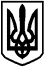 БОЯРСЬКА МІСЬКА РАДАVІI СКЛИКАННЯЧергова 16 сесіяРІШЕННЯ № 16/472від 18 серпня 2016 року                                                                           м. БояркаВидання (друк) газети «Боярка-інформ» за 1 півріччя 201664,00Банківські послуги , в ч.т. за розрахунково-касове обслуговування2,30Сплата податку на прибуток за 2015 рік2,20Сплата авансового внеску податку на прибуток за 2016 рік2,60Сплата частини чистого прибутку комунальних підприємств0,70Оплата послуг за дизайн, друк та поклейку постерів соціальної реклами на території м. Боярка8,70Інформаційні послуги по 1С0,40Придбання канцтоварів1,02Придбання МШП0,16Марки0,15Плата за доменне і"мя компанії "Фріхост"0,36Послуги зв’язку (Укртелеком)0,41Преміальні виплати (за 4 кв. 2015 та 1 кв. 2016 р.)26,70Податки з преміальних виплат7,30